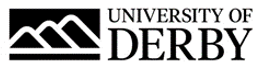 University of Derby Job DescriptionJob SummaryJob TitleStudent Money Advice & Rights Team (SMART) AdvisorCollege/Department Student Services, The RegistryLocationKedleston Road Job Reference Number0576-21Salary£21,007 to £22,627 per annumReports ToStudent Money Advice & Rights Team Coordinator Line Management ResponsibilityNoJob Description and Person SpecificationRole SummaryAs a key member of the Student Money Advice & Rights Team (SMART), the post holder will provide information, advice and guidance in all areas of student funding, financial support and University Bursary schemes.  The SMART Team are responsible for administering the Discretionary Support Fund, University Bursary schemes and any other University and Government schemes as required.The post holder will need to have a working knowledge of the wider services of the Registry to enable them to deliver a seamless service to students and staff.This role works closely with:StudentsColleagues in Student Wellbeing, Student Services, programme teams and professional servicesExternal stakeholders and other public bodiesPrincipal AccountabilitiesDeliver professional information, advice and guidance to students via e-mail, face to face and via multi-media in line with the competency framework.To administer, monitor, process and maintain all applications in conjunction with University guidelines on the assessment of funds to students through the University Bursary schemes and Discretionary Support Fund.To assist with the processing, maintenance and monitoring of the Student Loans Company (SLC) Bursary Administration Service database in accordance with guidance stipulated.Have a good understanding of the University and the student journey, to advise students and staff on University procedures, services and support effective sign posting.Work collaboratively with all areas of the University to ensure the best response to students.Contribute to the development and positive promotion of Student Services.Ensure an inclusive service with a focus on delivering excellence.To assist and support University Open Days promoting the University and giving guidance to prospective students and staff.Any other duties commensurate with the level of responsibility of the post and as required by the line managerPerson SpecificationEssential CriteriaQualifications‘A’ Level or equivalent relevant experience Minimum GCSE Maths and English at grade C or equivalentIT qualification or equivalent significant work based experienceExperienceDelivering information, advice and guidance, preferably within a student support or Higher Education settingExperience of working in an administrative roleWorking collaboratively across boundaries to achieve common goalsExperience in presenting detailed information to a variety of internal and external stakeholders in both written and verbal formSkills, knowledge & abilitiesExcellent interpersonal skillsAbility to use Excel at an advanced level to perform VLOOKUP, Data manipulation and presentationAbility to demonstrate tact and diplomacy in dealing with a wide range of contacts both internal and external to the University Ability to take a professional approach and work on own initiative Excellent written and verbal communication skillsAttention to detailConfident and able to demonstrate digital competency across a range of technologiesExcellent organisational skillsAble to take responsibility and proactively resolve matters, taking on a sense of ownershipConfidence to question and investigate beyond first impressionsAbility to commit to the philosophy of the SMART Team and Student Services Ability to seek creative and optimised solutionsAbility to see and consider the bigger picture; asking searching questions to resolve issues.Undertake all tasks with a positive and inclusive attitudeDesirable CriteriaQualificationsHND or equivalentExperienceWorking in the HE sectorWorking in a financial / debt management setting and budgetingSkills, knowledge and abilitiesAbility to assimilate written and verbal information into guidanceAbility to work in a fast-paced environmentExcellent copy writing skills BenefitsAs well as competitive pay scales, we offer generous holiday entitlement. We also offer opportunities for further salary progression based on performance, and the opportunity to join a contributory pension scheme. The University of Derby is committed to promoting equality, diversity and inclusion. However you identify, we actively celebrate the knowledge, experience and talents each person bringsFor more information on the benefits of working at the University of Derby go to the Benefit pages of our website.